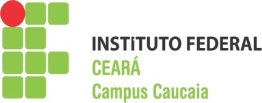 PLANO DE ESTUDO INDIVIDUAL – PEIE-Dados de IdentificaçãoSemestre letivo2021-1Curso Técnico IntegradoMetalurgiaNome do estudanteJowbert Adelino Gomes de SouzaNúmero da matrícula do estudante20181211020186Nome do docente responsável pelo PEIMarcus Túlio Magalhães Andrade PedrosaComponente curricularTecnologia MecânicaCarga horária regular do componente curricular80hCarga horária do PEI56hHoras destinadas aos encontros/ atividades presenciais3 h nas segundas-feira de 14:00 às 17:00hObjetivos (Focado na aprendizagem do estudante, em observância à natureza do conhecimento da disciplina e no que se espera que aprenda até o fim da aplicação do PEI). O discente deverá ser capaz de descrever os diferentes tipos dos processos de fabricação e suas devidas aplicações na mecânica.Conteúdos que precisam ser apropriados pelo (a) estudante.Processos de Fabricação  -  Classificação dos Processos de Fabricação: com e sem remoção de cavaco.               Com remoção de cavaco: Fresamento, Furação, Aplainamento, Mandrilamento e Retificação.                Sem remoção de cavaco: Fundição – Soldagem - Metalurgia do Pó – Conformação (laminação, extrusão, trefilação, forjamento e estampagem).Cronograma do Plano de Estudo Individual (PEI):DataConteúdoMetodologia (Descrever as estratégias utilizadas e os recursos didáticos empregados em cada encontro).Avaliação (Descrição de como a aprendizagem do (a) estudante será avaliada em cada encontro).15/02/2021Processo de furaçãoDisponibilização de material para estudo em casa.22/02/2021Processo de furaçãoElaboração de questionário sobre o material enviado.01/03/2021Processo de fresamentoEncontro no Googlo Meet, com avaliação através de perguntas durante a exposição do conteúdo.08/03/2021Processo de fresamentoResolução de exercícios (Ambiente doméstico do discente)15/03/2021Processo de aplainamentoEncontro no Googlo Meet, expondo o assunto com slides, avaliação através de perguntas durante a exposição do conteúdo.22/03/2021Processo de aplainamentoApresentação de seminário 29/03/2021Processo de retificação e mandrilhamentoEncontro no Googlo Meet, expondo o assunto com slides, avaliação através de perguntas durante a exposição do conteúdo.05/04/2021Processo de retificação e mandrilhamentoResolução de exercícios (Ambiente doméstico do discente)12/04/2021Avaliação N-1Formulário Google.19/04/2021Processos de conformação: LaminaçãoEncontro no Googlo Meet, expondo o assunto com slides, avaliação através de perguntas durante a exposição do conteúdo. Apresentação de vídeos sobre o assunto.26/04/2021Processos de conformação: ExtrusãoEncontro no Googlo Meet, expondo o assunto com slides, avaliação através de perguntas durante a exposição do conteúdo. Apresentação de vídeos sobre o assunto.03/05/2021Processos de conformação: Laminação e extrusãoResolução de exercícios (Ambiente doméstico do discente)10/05/2021Processos de conformação: Trefilação e forjamentoEncontro no Googlo Meet, expondo o assunto com slides, avaliação através de perguntas durante a exposição do conteúdo. Apresentação de vídeos sobre o assunto.17/05/2021Processos de conformação: Trefilação e forjamentoEncontro no Googlo Meet, expondo o assunto com slides, avaliação através de perguntas durante a exposição do conteúdo. Apresentação de vídeos sobre o assunto.24/05/2021Processos de conformação: Trefilação e forjamentoApresentação de seminário31/05/20210Processos de conformação: Estampagem e metalurgia do póEncontro no Googlo Meet, expondo o assunto com slides, avaliação através de perguntas durante a exposição do conteúdo. Apresentação de vídeos sobre o assunto.07/06/2021Processos de Fundição e soldagemEnvio de material para estudo em casa.17/06/2021Processos de conformação: LaminaçãoAvaliação via Google FormulárioAssinatura do (a) docenteMarcus Túlio Magalhães Andrade PedrosaSiape 1219389Assinatura do (a) estudanteAssinatura dos responsáveis (no caso, de estudante menor).